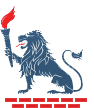                МИНИСТЕРСТВО НАУКИ И ВЫСШЕГО ОБРАЗОВАНИЯ РФФедеральное государственное бюджетное образовательное учреждение высшего образования«Белгородский государственный технологический университет имени В.Г. Шухова»Российская академия естественных наукДепартамент философии Философского факультета                    государственного Университета в городе Ниш                   (Республика Сербия)
              Российский экономический университет им. В.Г. Плеханова                      Юго-Западный государственный университет           Институт экономики и менеджмента             Кафедра теории и методологии наукиПРОГРАММАНациональной научно-практической конференции с международным участиемСоциально-экономические и технологические риски современности: междисциплинарные исследования24-25 июня 2022 г.Белгород - 2022программный и организационный комитетыПредседатель:Глаголев Сергей Николаевич, доктор экономических наук, профессор, ректор Белгородского государственного технологического университета имени В.Г. Шухова (БГТУ им. В.Г. Шухова)Заместители председателя:Давыденко Татьяна Михайловна, доктор педагогических наук, профессор, проректор по научной и инновационной деятельности БГТУ им. В.Г. ШуховаЧижова Елена Николаевна, доктор экономических наук, профессор, заведующая кафедрой теории и методологии науки БГТУ им. В.Г. ШуховаЧлены организационного комитета:Дорошенко Юрий Анатольевич, доктор экономических наук, профессор, директор Института экономики и менеджмента БГТУ им. В.Г. ШуховаБлагоевич Боян — доктор, профессор, заведующий кафедрой философии Философского факультета Государственного Университета в городе Ниш (Республика Сербия)Кулапов Михаил Николаевич – доктор экономических наук, профессор, руководитель Научной Школы «Теория и технологии менеджмента» Российского экономического университета им. Г.В. ПлехановаЛазаренко Владимир Евгеньевич, доктор экономических наук, профессор кафедры международного бизнеса и экономической теории Харьковского национального университета им. В.Н. Каразина (г. Харьков, Украина)Поляков Владимир Михайлович, проректор по образовательной деятельности Белгородского государственного технологического университета имени В.Г. Шухова (БГТУ им. В.Г.Шухова), руководитель Белгородского регионального отделения Научного совета по методологии изучения искусственного интеллекта и когнитивных исследований Российской Академии наук, кандидат технических наук, доцентСнимщикова Ирина Викторовна – доктор экономических наук, профессор кафедры институциональной экономики и инвестиционного менеджмента Кубанского государственного аграрного университета имени И.Т. Трубилина (г. Краснодар) Стрябкова Елена Анатольевна – доктор экономических наук, доцент, заведующая кафедрой прикладной экономики и экономической безопасности Белгородского Национального научно-исследовательского университета (НИУ БелГУ)Секретарь Оргкомитета конференции: Монастырская Ирина Александровна, кандидат философских наук, доцент кафедры теории и методологии науки БГТУ им. В.Г. Шухова.Регламент конференции:• доклад на конференции – 15-20 мин.• выступление на секции – 7-10 мин.Работа конференции24 июня 2022 г.09.30 – 10.00 – Регистрация участников конференции (1 этаж, фойе Главного корпуса БГТУ им. В.Г. Шухова, ул. Костюкова, 46)10.00 - 13.00 – Открытие конференции. Пленарное заседание (ауд. 214, Главный корпус БГТУ им. В.Г. Шухова ул. Костюкова, 46)13.00 - 14.00 – Кофе-брейк14.00 - 17.00 – Секционные заседания (ауд. 214, 513, 519 Главного корпуса; ауд 300, 309 УК).Открытие конференциипленарное заседание(зал заседаний, ауд. 214, главный корпус)Приветствие участников конференции:Давыденко Татьяна Михайловна, проректор по научной и инновационной деятельности БГТУ им. В.Г. Шухова, доктор педагогических наук, профессор Поляков Владимир Михайлович, проректор по образовательной деятельности Белгородского государственного технологического университета имени В.Г. Шухова (БГТУ им. В.Г.Шухова), руководитель Белгородского регионального отделения Научного совета по методологии изучения искусственного интеллекта и когнитивных исследований Российской Академии наук, кандидат технических наук, доцент;Дорошенко Юрий Анатольевич, директор Института экономики и менеджмента БГТУ им. В.Г. Шухова, доктор экономических наук, профессор;Чижова Елена Николаевна, заведующая кафедрой теории и методологии науки БГТУ им. В.Г. Шухова, доктор экономических наук, профессор.Финансирование внедрения ответственных инноваций в России – Гарнов Андрей Петрович, доктор экономических наук, професссор кафедры «Мировые финансовые рынки» Российского экономического университета им. Г.В.Плеханова (г.Москва);Инструменты цифровизации в менеджменте: перспективы внедрения в условиях технологического суверенитета  – Шинкевич Алексей Иванович, доктор экономических наук, доктор технических наук, професссор, зав. кафедрой логистики и управления Казанского национального исследовательского университета; Барсегян Наира Вартанорвна, кандидат экономических наук, доцент кафедры логистики и управления Казанского национального исследовательского университета;Гуманитарные риски техногенного общества: проблемы этической оценки технологий - Шелекета Владислав Олегович, доктор философских наук, профессор кафедры теории и методологии науки Белгородского государственного технологического университета им. В.Г. ШуховаНовые технологии в сфере культуры – Баландина Ольга Васильевна, кандидат философских наук, доцент кафедры менеджмента в сфере культуры Института современного искусства (г. Москва)Устойчивое развитие промышленности РФ и маркетинг в условиях санкций -Щетинина Екатерина Даниловна, доктор экономических наук, професссор, зав. кафедрой маркетинга Белгородского государственного технологического университета им. В.Г. Шухова                                                СЕКЦИОННЫЕ ЗАСЕДАНИЯСЕКЦИЯ № 1Экономические и финансовые  риски: тенденции и решенияРуководители секции: доктор экономических наук, профессор Чижова Е.Н.кандидат экономических наук, доцент Шилькова В.В.Секретарь: кандидат экономических наук, доцент Кочина С.К.Обоснование ключевых элементов комплексного организационно-экономического механизма реализации инновационной траектории развития экономических систем – Дорошенко Юрий Анатольевич, доктор экономических наук, профессор, зав. кафедрой стратегического управления, директор Института экономики и менеджмента БГТУ им. В.Г. Шухова;  Малыхина Ирина Олеговна, доктор экономических наук, профессор кафедры стратегического управления БГТУ им. В.Г. ШуховаЧеловеческий капитал в условиях трансформации хозяйственной деятельности – Ряпухина Виктория Николаевна, кандидат экономических наук, доцент кафедры стратегическог   о управления, директор Института сербского языка и коммуникаций БГТУ им. В.Г. Шухова; Вукчевич Неманя, кандидат социологических наук, аспирант кафедры теории и методологии науки БГТУ им. В.Г. ШуховаКоммерческие и финансовые риски в условиях нестабильности  - Чижова Елена Николаевна, доктор экономических наук, профессор, зав. кафедрой теории и методологии науки БГТУ им. В.Г. Шухова; Пожидаева А.Ю., магистрант направления подготовки 38.04.01 «Экономика» БГТУ им. В.Г. Шухова Динамика развития российской экономики: текущее состояние и прогноз - Чикина Елена Дмитриевна, кандидат экономических наук, доцент кафедры мировой экономики и финансового менеджмента  БГТУ им. В.Г. ШуховаРоссийская экономика: проблемы и перспективы роста – Журавлева Лариса Ивановна, кандидат экономических наук, доцент кафедры теории и методологии науки БГТУ им. В.Г. ШуховаСовременное состояние инновационного развития России  - Сюй Чжэньпэн, аспирант кафедры менеджмента и внешнеэкономической деятельности БГТУ им. В.Г. Шухова; научный руководитель Трошин Александр Сергеевич, доктор экономических наук, доцент, зав. кафедрой мировой экономики и финансового менеджмента ФГБОУ ВО «Белгородский государственный технологический университет им. В.Г. Шухова» система проектного управления: понятие и модели оценки уровня зрелости - Домашова Зоя Борисовна, аспирантка направления подготовки 38.06.01 «Экономика» БГТУ  им. В.Г. ШуховаПроблема управления интеллектуальным капиталом в России - Березиков Алексей Алексеевич, аспирант направления подготовки 38.06.01 «Экономика» ФГБОУ ВО «Белгородский государственный технологический университет им. В.Г. ШуховаИнфраструктура социального института как фактор его системной устойчивости – Шилькова Вера Владимировна, кандидат экономических наук, доцент кафедры теории и методологии науки БГТУ им. В.Г. ШуховаВажнейшие траектории эффективности развития розничного банкинга - Чикина Елена Дмитриевна, кандидат экономических наук, доцент кафедры мировой экономики и финансового менеджмента  БГТУ им. В.Г. Шухова; Максимчук Елена Владимировна, канд. экон. наук, доцент кафедры мировой экономики и финансового менеджмента БГТУ им. В.Г. Шухова; Букурова Анна Алексеевна, ст. преподаватель кафедры мировой экономики и финансового менеджмента БГТУ им. В.Г. Шухова; Олейникова Татьяна Сергеевна, магистрант направления подготовки  «Экономика» БГТУ им. В.Г. Шухова Социально-экономическое развитие региональной экономики – Джорджевич Александар, аспирант направления подготовки 38.06.01 «Экономика» ФГБОУ ВО «Белгородский государственный технологический университет им. В.Г. Шухова; Научный руководитель: Ряпухина Виктория Николаевна, кандидат экономических наук, доцент кафедры стратегического управления, директор Института сербского языка и коммуникаций БГТУ им. В.Г. ШуховаОтечественный опыт управления ростом производительности труда: исторический ракурс – Балабанова Гульнара Гусейновна, ст.преподаваптель кафедры кафедры теории и методологии науки БГТУ им. В.Г. ШуховаИнновации банковских продуктов для физических лиц, услуги и онлайн-решения - Чикина Елена Дмитриевна, канд. экон. наук, доцент кафедры мировой экономики и финансового менеджмента  БГТУ им. В.Г. Шухова; Максимчук Елена Владимировна, канд. экон. наук, доцент кафедры мировой экономики и финансового менеджмента  БГТУ им. В.Г. Шухова; Букурова Анна Алексеевна, ст.преподаватель кафедры мировой экономики и финансового менеджмента  БГТУ им. В.Г. Шухова; Олейникова Татьяна Сергеевна, магистрант направления подготовки 38.04.01 «Экономика» БГТУ им. В.Г. Шухова Актуальные проблемы налоговой политики РФ: анализ и влияние на государственную экономику - Ломакович Е.О., студентка направления подготовки 38.05.01 «Экономическая безопасность» Института экономики и менеджмента БГТУ им. В.Г. Шухова; Научный руководитель: Букурова Анна Алексеевна, ст. преподаватель кафедры мировой экономики и финансового менеджмента  БГТУ им. В.Г. ШуховаНалоговые льготы бизнеса – Букурова Анна Алексеевна, ст. преподаватель кафедры мировой экономики и финансового менеджмента  БГТУ им. В.Г. Шухова; Таран Е.Н., студент, Институт экономики и менеджмента БГТУ им. В.Г. Шухова  «Ребандлинг» розничных банковских услуг  - Чикина Елена Дмитриевна, канд. экон. наук, доцент кафедры  мировой экономики и финансового менеджмента  БГТУ им. В.Г. Шухова; Максимчук Елена Владимировна, канд. экон. наук, доцент кафедры мировой экономики и финансового менеджмента  БГТУ им. В.Г. Шухова; Букурова Анна Алексеевна ст.преподаватель кафедры мировой экономики и финансового менеджмента  БГТУ им. В.Г. Шухова; Олейникова Татьяна Сергеевна, магистрант направления подготовки 38.04.01 «Экономика» БГТУ им. В.Г. Шухова Налоговое регулирование деятельности самозанятых граждан в России - Чемезов И.А., студент направления подготовки 38.05.01 «Экономическая безопасность» Института экономики и менеджмента  БГТУ им. В.Г. Шухова; Научный руководитель: Максимчук Елена Владимировна, канд. экон. наук, доцент кафедры мировой экономики и финансового менеджмента  БГТУ им. В.Г. Шухова Ожидания предпринимателей при открытии бизнеса -  Аманквах Кваме Оппонг, магистрант направления подготовки 38.04.01 «Экономика» ФГБОУ ВО «Белгородский государственный технологический университет им. В.Г. Шухова; Научный руководитель: Чижов Сергей Федорович, кандидат экономических наук, доцент кафедры  экономики и организации  производства БГТУ им. В.Г. ШуховаИспользование эскроу-счетов в сфере жилищного строительства - Чикина Елена Дмитриевна, канд. экон. наук, доцент кафедры мировой экономики и финансового менеджмента  БГТУ им. В.Г. Шухова; Максимчук Елена Владимировна, канд. экон. наук, доцент кафедры мировой экономики и финансового менеджмента  БГТУ им. В.Г. Шухова; Букурова Анна Алексеевна, ст.преподаватель кафедры мировой экономики и финансового менеджмента  БГТУ им. В.Г. Шухова; Мигулина А.А.,Шопин Н.Т., студенты Института экономики и менеджмента ФГБОУ ВО «Белгородский государственный технологический университет им. В.Г. ШуховаСоздание бренда предприятия, как основа успешной конкурентной борьбы на рынке - Бакланова Полина Михайловна, студентка направления 21.05.04 «Горное дело» Института технологического оборудования и машиностроения  Белгородский государственный технологический университет им. В.Г. Шухова; Научный руководитель: Кочина Светлана Константиновна, канд. экон. наук, доцент кафедры теории и методологии науки БГТУ им. В.Г. Шухова Совершенствование технологии бережливого строительства (LEAN-BIM-IPD) с помощью календарного планирования на примере ООО «БЕЛЭНЕРГОМАШ – БЗЭМ» - Старченко К.М., магистрант Института экономики и менеджмента БГТУ им. В.Г. Шухова; Чижова Елена Николаевна, доктор экономических наук, профессор, зав. кафедрой теории и методологии науки БГТУ им. В.Г. Шухова Новые условия распределения прибыли организаций и программа BEPS 2.0 - Ветренко В.В., студентка направления подготовки 38.05.01 «Экономическая безопасность» ФГБОУ ВО «Белгородский государственный технологический университет им. В.Г. Шухова; Научный руководитель: Чикина Елена Дмитриевна, канд. экон. наук, доцент кафедры мировой экономики и финансового менеджмента  БГТУ им. В.Г. ШуховаВлияние западных санкций на финансовый сектор в России - Першина Виктория Юрьевна, студентка Института экономики и менеджмента ФГБОУ ВО «Белгородский государственный технологический университет им. В.Г. Шухова; Лычева Ирина Михайловна, канд. экон. наук, доцент кафедры мировой экономики и финансового БГТУ  им. В. Г. ШуховаРазвитие рынка криптовалют в современных условиях - Рыбалкова Екатерина Владимировна студентка направления подготовки 38.03.01 «Экономика» ФГБОУ ВО «Белгородский государственный технологический университет им. В.Г. Шухова; Лычева Ирина Михайловна канд. экон. наук, доцент кафедры мировой экономик и финансового менеджмента БГТУ им. В. Г. ШуховаЦифровая трансформация как инструмент повышения эффективности деятельности предприятий - Дмитриева Юлия Андреевна, магистрант направления подготовки 38.04.01 «Экономика» ФГБОУ ВО «Белгородский государственный технологический университет им. В.Г. Шухова; Научный руководитель: Чижова Елена Николаевна, доктор экономических наук, профессор, зав. кафедрой теории и методологии науки БГТУ им. В.Г. Шухова Современные концепции маркетингового управления промышленным предприятием – Тимурзиева Мадина Муратовна, аспирант направления подготовки 38.06.01 «Экономика» ФГБОУ ВО «Белгородский государственный технологический университет им. В.Г. Шухова, ведущий специалист ФЭУ ООО «Металлопласт» (г.Назрань)Использование бюджетного контроля в целях повышения эффективности региональных целевых программ - Лычева Ирина Михайловна, канд.экон.наук, доцент кафедры мировой экономики и финансового менеджмента Белгородского государственного технологического  университета им. В. Г. Шухова; Титова Ирина Андреевна, студентка направления подготовки 38.03.01 «Экономика»  Белгородского государственного технологического университета им. В. Г. Шухова Об обеспечении продовольственной безопасности: региональный аспект - Молчанова Вера Алексеевна, кандидат экономических наук, доцент кафедры мировой экономики и финансового менеджмента  БГТУ им. В.Г. Шухова; Шаповалова Евгения Викторовна, Антибура Диана Валерьевна студенты группы МК-201 направления подготовки 38.03.02 «Менеджмент» Института экономики и менеджмента БГТУ им. В. Г. ШуховаОсновные направления налогового контроля - Букурова Анна Алексеевна, ст. преподаватель кафедры мировой экономики и финансового менеджмента  БГТУ им. В.Г. Шухова; Чикина Елена Дмитриевна, кандидат экономических наук, доцент кафедры мировой экономики и финансового менеджмента  БГТУ им. В.Г. Шухова; Лавриненко В.А., студентка, Институт экономики и менеджмента ФГБОУ ВО «Белгородский государственный технологический университет им. В.Г. ШуховаРиски в прогнозировании деятельности предприятия – Шульгинов Александр Вячеславович, магистрант направления подготовки 38.03.01 «Экономика» Белгородского государственного технологического  университета им. В. Г. Шухова; Чижов Сергей Федорович, канд. экон. наук, доцент кафедры  экономики и организации  производства БГТУ им. В.Г. ШуховаПринципы и анализ ESG-инвестирования  – Шаповалова Евгения Викторовна, студентка группы МК-201 направления подготовки 38.03.02 «Менеджмент» Института экономики и менеджмента Белгородского государственного технологического  университета им. В. Г. Шухова; Научный руководитель: Молчанова Вера Алексеевна, кандидат экономических наук, доцент кафедра мировой экономики и финансового менеджмента БГТУ им. В.Г. ШуховаСоздание экосистемы как способ развития бизнеса - Варламов Павел Павлович, Трегуб Олег Сергеевич – студенты направления 21.05.04 «Горное дело» Института технологического оборудования и машиностроения Белгородского государственного технологического университета им. В.Г. Шухова; Научный руководитель: Кочина Светлана Константиновна, кандидат экономических наук, доцент кафедры теории и методологии науки БГТУ им. В.Г. ШуховаПолитика информационного протекционизма России в условиях глобальной цифровизации и санкций - Гриненко Галина Петровна, кандидат экономических наук, доцент кафедры мировой экономики и финансового менеджмента БГТУ им. В.Г. ШуховаРазвитие управленческого учета в организациях, внедряющих бережливое производство - Макин Артем Вячеславович, Мамбетов Эрвин Бахтиярович, студенты направления 15.03.05 «Конструкторско-технологическое обеспечение машиностроительных производств» Института технологического оборудования и машиностроения Белгородского государственного технологического  университета им. В. Г. Шухова; Научный руководитель: Кочина Светлана Константиновна, кандидат экономических наук, доцент кафедры теории и методологии науки БГТУ им. В.Г. ШуховаСоциально-экономический потенциал Белгородской области: прогноз состояния и  тенденции развития - Цаль-Цалко Анастасия Сергеевна, аспирантка направления подготовки 38.06.01 «Экономика» Белгородского государственного технологического  университета им. В. Г. ШуховаDigital-маркетинг как альтернатива традиционному маркетингу - Трегуб Олег Сергеевич, Варламов Павел Павлович – студенты направления 21.05.04 «Горное дело» Института технологического оборудования и машиностроения Белгородского государственного технологического  университета им. В. Г. Шухова; Научный руководитель: Кочина Светлана Константиновна, кандидат экономических наук, доцент кафедры теории и методологии науки БГТУ им. В.Г. ШуховаОбеспечение эффективности труда - Остриков Вадим Данилович, студент направления подготовки 38.05.01 «Экономическая безопасность» Белгородского государственного технологического  университета им. В. Г. Шухова; Научный руководитель: Дубровина Татьяна Александровна, старший преподаватель кафедры мировой экономики и финансового менеджмента БГТУ им. В.Г. ШуховаДепопуляция в России: актуальные тенденции, причины, проблемы - Самодуров Максим Игоревич, студент Института экономики и менеджмента БГТУ им. В.Г. Шухова;  Научный руководитель: Молчанова Вера Алексеевна, кандидат экономических наук, доцент кафедры мировой экономики и финансового менеджмента  БГТУ им. В.Г. Шухова Рынок криптовалюты: сущность, тенденции, проблемы и риски - Трегуб Олег Сергеевич, Варламов Павел Павлович – студенты направления 21.05.04 «Горное дело» Института технологического оборудования и машиностроения Белгородского государственного технологического  университета им. В. Г. Шухова; Научный руководитель: Кочина Светлана Константиновна, кандидат экономических наук, доцент кафедры теории и методологии науки БГТУ им. В.Г. ШуховаТенденции развития рынков сбыта предприятий мебельной промышленности Козлова Наталья Васильевна, кандидат экономических наук, доцент кафедры маркетинга БГТУ им. В.Г. Шухова; Старикова Мария Сергеевна, доктор экономических наук, профессор кафедры маркетинга БГТУ им. В.Г. Шухова; Анцупова Елена Александровна, студентка, Институт экономики и менеджмента Белгородского государственного технологического  университета им. В. Г. ШуховаРиски инновационной деятельности в социально-экономическом развитии страны - Цаль-Цалко Анастасия Сергеевна, аспирантка направления подготовки 38.06.01 «Экономика» Белгородского государственного технологического  университета им. В. Г. ШуховаГлобальные и региональные риски в экономике - Костин Роман Сергеевич, студент направления подготовки 38.05.01 «Экономическая безопасность» Белгородского государственного технологического  университета им. В. Г. Шухова; Научный руководитель: Осыченко Екатерина Вячеславовна, ассистент кафедры мировой экономики и финансового менеджмента БГТУ им. В.Г. Шухова
Анализ и диагностика рисков в условиях экономической нестабильности - Осыченко Екатерина Вячеславовна, ассистент кафедры мировой экономики  финансового менеджмента БГТУ им. В.Г. Шухова; Буга Анастасия Александровна, студентка направления подготовки 38.05.01 «Экономическая безопасность» Белгородского государственного технологического  университета им. В. Г. ШуховаМенеджмент и маркетинг: современные тенденции и технологии - Самойлова Алина Александровна, студентка направления подготовки 38.05.01 «Экономическая безопасность» Белгородского государственного технологического  университета им. В. Г. Шухова; Осыченко Екатерина Вячеславовна, ассистент кафедры мировой экономики и финансового менеджмента  БГТУ им. В.Г. ШуховаПроблемы и тенденции цифровизации образования - Щукина Дана Владимировна,студентка направления подготовки 38.05.01 «Экономическая безопасность» Белгородского государственного технологического  университета им. В. Г. Шухова; Научный руководитель: Дубровина Татьяна Александровна, старший преподаватель кафедры  мировой экономики  и финансового менеджмента БГТУ им. В.Г. Шухова Риски деглобализационных процессов в контексте влияния на экономику России - Мазур Никита Евгеньевич, Бевз Алексей Игоревич, студенты направления подготовки 38.05.01 «Экономическая безопасность» Белгородского государственного технологического  университета им. В. Г. Шухова; Научный руководитель: Дубровина Татьяна Александровна, ст. преподаватель кафедры  мировой экономики и финансового менеджмента Белгородского государственного технологического  университета им. В. Г. ШуховаОсобенности современной мировой экономики - Сторожевский Илья Николаевич, студент направления подготовки 38.05.01 «Экономическая безопасность»  Белгородского государственного технологического  университета им. В. Г. Шухова; Дубровина Татьяна Александровна, ст. преподаватель кафедры мировой экономики и финансового менеджмента Белгородского государственного технологического  университета им. В. Г. ШуховаСовременный маркетинг: основные принципы и тенденции развития - Черных Виктория Алексеевна, студентка направления подготовки 38.05.01 «Экономическая безопасность» Белгородского государственного технологического  университета им. В. Г. Шухова; Научный руководитель: Дубровина Татьяна Александровна, ст.преподаватель  кафедры мировой экономики и финансового менеджмента Белгородского государственного технологического  университета им. В. Г. ШуховаВлияние санкций на экономику РФ: риски и потери контроля экономики – Дудченко Валерия Александровна, студентка направления подготовки 40.03.01 «Юриспруденция» НИУ «БелГУ»; Цаль-Цалко Анастасия Сергеевна, аспирантка направления подготовки 38.06.01 «Экономика» БГТУ им. В. Г. Шухова Влияние вспышки пандемии на экономику - Анпилов Данил Сергеевич, магистрант направления подготовки 38.04.01 «Экономика» ФГБОУ ВО «Белгородский государственный технологический университет им. В.Г. ШуховаПравовое обеспечение экономической безопасности бизнеса - Осыченко Екатерина Вячеславовна, ассистент кафедры мировой экономики и финансового менеджмента БГТУ им. В.Г. Шухова; Мальков Алексей Вячеславович, магистрант, Белгородский государственный национальный исследовательский университет НИУ «БелГУ»Глобализация и регионализация мирового рынка - Колесников Михаил Романович, студент направления подготовки 38.05.01 «Экономическая безопасность» Белгородского государственного технологического  университета им. В. Г. Шухова; Осыченко Екатерина Вячеславовна, ассистент кафедры мировой экономики и финансового менеджмента  БГТУ им. В.Г. ШуховаКонкурентноспособность Белгорода на национальном рынке – Бондаренко Виолетта Сергеевна, студентка направления подготовки 38.05.01 «Экономическая безопасность» Белгородского государственного технологического университета им. В. Г. Шухова; Осыченко Екатерина Вячеславовна, ассистент кафедры мировой экономики и финансового менеджмента  БГТУ им. В.Г. ШуховаАнализ популярности интернет-магазинов - Варламов Павел Павлович, студент направления 21.05.04 «Горное дело» Института технологического оборудования и машиностроения Белгородского государственного технологического университета им. В.Г. Шухова; Научный руководитель: Кочина Светлана Константиновна, кандидат экономических наук, доцент кафедры теории и методологии науки БГТУ им. В.Г. ШуховаСЕКЦИЯ № 2Философские и социально-гуманитарные исследования проблем и тенденций общества рисковРуководители секции: кандидат философских наук, доцент Монастырская И.А. кандидат философских наук, доцент Рязанцева Л.В.Секретарь: кандидат социологических наук, доц. Бережная И.Н.«Стратегия цивилизационного суверенитета России: риски и перспективы - Даренский Виталий Юрьевич, доктор философских наук, профессор кафедры философии Луганского государственного педагогического университета (г. Луганск, ЛНР)Взаимосвязь рисков и прогресса - Нагорный Борис Григорьевич, доктор социологических наук, профессор кафедры социологии и социальных технологий Луганского государственного университета имени Владимира Даля (г.Луганск. ЛНР)Мифологические формы информационной культуры современности – Прокопенко Дмитрий Сергеевич, старший преподаватель, аспирант Луганской государственной академии культуры и искусств имени М. Матусовского (г. Луганск, ЛНР)Специфика корпоративной культуры современного университета - Янкаускас Е. В., преподаватель Луганской государственной академии культуры и искусств имени М. Матусовского (г. Луганск, ЛНР)Философия в системе гуманитарного знания в университете – Жданова Ирина Вадимовна, ст.преподаватель кафедры иностранных языков БГТУ им. В.Г. Шухова Постнеклассическая наука в условиях рисков техногенной цивилизации – Бережная Инна Николаевна,  кандидат социологических наук, доцент кафедры теории и методологии науки БГТУ им. В.Г. ШуховаПсихосоциальные риски дистанционной работы – Вешкурова Алина Борисовна, кандидат экономических наук, доцент, Департамент психологии и развития человеческого капитала  Финансового университета при  Правительстве РФ (г.Москва)Роль управления обществом «риска»: социально-философский анализ – Арутюнян Каринэ Сергеевна, 	кандидат философских наук, доцент кафедры истории, философии и права Рязанского государственного радиотехнического университета им В.Ф.УткинаВлияние острых рисков на социально-экономическую адаптацию населения - Пасовец Юлия Михайловна, кандидат социологических наук, доцент кафедры социологии ФГБОУ ВО «Курский государственный университет» Модный типаж как фактор расстройства телесной идентичности - Бацанова Софья Владимировна, кандидат философских наук, доцент кафедры теории и методологии науки БГТУ им. В.Г. ШуховаКадры решают все: философско-антропологический анализ кадровой политики в иерархических структурах – Игнатов Михаил Александрович, доктор философских наук, профессор кафедры теории и методологии науки, зав. кафедрой социологии и управления  БГТУ им. В.Г. Шухова; Храмова Марина Александровна, зав. кабинетом кафедры теории и методологии науки  БГТУ им. В.Г.ШуховаПрофессиональная мобильность государственных служащих, как эффективная технология управления - Веселова Маргарита Сергеевна,  консультант отдела по взаимодействию с депутатским корпусом управления по организационной и кадровой работе аппарата Белгородской областной Думы, аспирант кафедры социологии и управления БГТУ им. В.Г. ШуховаМоральные риски инновационной экономики - Рязанцева Людмила Васильевна, кандидат философских наук, доцент кафедры теории и методологии науки БГТУ им. В.Г. Шухова К вопросу цифровизации высшего образования - Стовба Евгений Владимирович, доктор экономических наук, доцент кафедры информатики и экономики ФГБОУ ВО «Башкирский государственный университет» (Бирский филиал)О цифровизации высшего образования - Гусманов Расул Узбекович,  доктор экономических наук в экономике профессор кафедры бухгалтерского учета, статистики и информационных систем ФГБОУ ВО «Башкирский государственный аграрный университет» (г.Уфа)Анализ технических систем на основе акторно-сетевой теории Б. Латура - Омарова Профессор кафедры бухгалтерского учета, статистики и информационных систем в экономике Лали Алмазовна, аспирантка БГТУ им. В.Г. Шухова; Монастырская Ирина Александровна, кандидат философских наук, доцент кафедры теории и методологии науки БГТУ им. В.Г. ШуховаГуманитарная экспертиза рисков последствий развития искусственного интеллекта (на примере интеллектуальных транспортных систем) – Камбур Алина Сергеевна, аспирантка 1 курса, гр. АТТС-216 БГТУ им. В.Г. Шухова; Научный руководитель: Монастырская Ирина Александровна, кандидат философских наук, доцент кафедры теории и методологии науки БГТУ им. В.Г. ШуховаЭкологические риски в химической технологии: междисциплинарный подход - Дреер Юлия Ивановна, аспирантка направления подготовки 18.06.01 «Химические технологии» БГТУ им. В.Г. Шухова; Научный руководитель: Монастырская Ирина Александровна, кандидат философских наук, доцент кафедры теории и методологии науки БГТУ им. В.Г. ШуховаРиски неверного толкования закона в Российской Федерации: герменевтический подход - Мальков Алексей Вячеславович, магистрант,  Белгородский государственный национальный исследовательский университет НИУ «БелГУ»; Монастырская Ирина Александровна, кандидат философских наук, доцент кафедры теории и методологии науки БГТУ им. В.Г. ШуховаПроблема понимания в новой герменевтике Р.Рорти - Монастырская Ирина Александровна кандидат философских наук, доцент кафедры теории и методологии науки БГТУ им. В.Г., кандидат философских наук, доцент кафедры теории и методологии науки БГТУ им. В.Г. Шухова; Лагутина Инна Сергеевна, аспирант кафедры теории и методологии науки, преподаватель кафедры иностранных языков БГТУ им. В.Г. Шухова «Оправдание творчеством» в философии Н.А. Бердяева – Жданова Ирина Вадимовна, ст.преподаватель кафедры иностранных языков БГТУ им. В.Г. ШуховаК вопросу цифровизации высшего образования - Низамов Садык Сабирович, кандидат экономических наук, старший преподаватель кафедры социально-гуманитарных и экономических дисциплин Уфимского юридического института МВД России (г.Уфа)Проблемы и тенденции цифровизации образования - Стойисавлевич Давид, студент группы УП-211 Института экономики и менеджмента БГТУ им. В.Г. Шухова; Научный руководитель: Ряпухина Виктория Николаевна, кандидат экономических наук доцент кафедры стратегического управления, директор Института сербского языка и коммуникаций БГТУ им. В.Г. ШуховаИспользование методов обработки естественного языка для оценки рисков пользователей социальных сетей - Дунаева Дарья Олеговна, Басина Полина Александровна, аналитики Центра прикладного анализа больших данных Томского государственного университета (г.Томск)Цифровизация образования: проблемы, противоречия и перспективы - Бережная Инна Николаевна,  кандидат социологических наук, доцент кафедры теории и методологии науки БГТУ им. В.Г. Шухова; Сенько Богдан Андреевич, студент направления подготовки  10.05.03 «Информационная безопасность автоматизированных систем» БГТУ им. В.Г. ШуховаПОЗИТИВНЕ И НЕГАТИВНЕ ПОСЛЕДИЦЕ ДИГИТАЛИЗАЦИЈЕ ОБРАЗОВАЊА У СВЕТУ - Стоjисавлевич Давид, студент направления подготовки 39.03.01 «Социология управления» БГТУ им. В.Г. Шухова; Научный руководитель: Ряпухина Виктория Николаевна, кандидат экономических наук, доцент кафедры стратегического управления, директор Института сербского языка и коммуникаций БГТУ им. В.Г. ШуховаСОЦИОЛОШКИ АСПЕКАТ ИДЕНТИТЕТА У КОНТЕКСТУ САМОИДЕНТИФИКИЦАИЈЕ ПРИ СУСРЕТУ СА ДРУГИМ КУЛТУРАМА У УСЛОВИМА ДИЈАСПОРЕ - Видојкович Милена, стажер Института сербского языка и коммуникаций БГТУ им. В.Г. Шухова; Научный руководитель: Гридчин Александр Анатольевич, доктор социологических наук, профессор кафедры социологии и управления БГТУ им. В.Г. ШуховаК вопросу о генезисе государства и права: философский и исторический аспекты - Мальков Алексей Вячеславович, магистрант,  Белгородский государственный национальный исследовательский университет НИУ «БелГУ»Университет как «защищенное пространство» и «педагогическая сцена» в университетском образовании - Биньковская Лариса Николаевна, старший преподаватель кафедры дизайна архитектурной среды БГТУ им. В.Г. Шухова                                                           СЕКЦИЯ № 3Междисциплинарные исследования рисков в публичной политикиРуководители секции: доктор  философских наук, профессор Мальцев К.Г.кандидат философских наук, доцент Бацанова С.В.Секретарь: старший преподаватель Ломако Л.Л.«Новая социальная реальность» и «исчезновение политического» - Мальцев Константин Геннадьевич, доктор философских наук, профессор кафедры теории и методологии науки БГТУ им. В.Г. Шухова; Ломако Леонид Леонидович, старший преподаватель кафедры теории и методологии науки БГТУ им. В.Г. Шухова Онтополитика страха: проблемы высвобождения и деколонизации – Коврига А.В., вице-президент международной ассоциации менеджеров в образовании и науке (г. Краснодар)Философское понятие войны и «бессилие политики»: к истолкованию концепции Х. Хофмайстера аспекты публичной политики – Ломако Леонид Леонидович, старший преподаватель кафедры теории и методологии науки БГТУ им. В.Г. Шухова; Мальцева Анна Викторовна, кандидат политических наук, доцент кафедры теории и методологии науки БГТУ им. В.Г. Шухова Политические риски в пространстве публичной политики – Сребняк Роман Русланович, студент направления подготовки 38.05.01 «Экономическая безопасность» Белгородского государственного технологического  университета им. В. Г. Шухова; Осыченко Екатерина Вячеславовна, ассистент кафедры мировой экономики и финансового менеджмента БГТУ им. В.Г. Шухова«Либеральное образование» в предпринимательском университете: направления политизаций –  Биньковская Лариса Николаевна, старший преподаватель кафедры дизайна архитектурной среды БГТУ им. В.Г. Шухова; Мальцева Анна Викторовна, кандидат политических  наук, доцент кафедры теории и методологии науки БГТУ им. В.Г. ШуховаК интерпретации национализма в либеральном дискурсе республиканской нации Алавердян Артем Левушович, кандидат философских наук, преподаватель Белгородского техникума промышленности и сферы услуг; Алиева Замира Исмаиловна,андидат сельскохозяйственных наук Белгородский техникум промышленности и сферы услуг Цифровой этикет как компетенция публичного политика - Кочина Светлана Константиновна, кандидат экономических наук, доцент кафедры теории и методологии науки БГТУ им. В.Г. Шухова; Солодова Елена Вячеславовна, кандидат философских наук, доцент кафедры теории и методологии науки БГТУ им. В.Г. Шухова Нациестроительство и причинное объяснение процесса образования нации Алавердян Артем Левушович, кандидат философских наук, преподаватель Белгородского техникума промышленности и сферы услуг; Мальцев Константин Геннадьевич, доктор философских наук, профессор кафедры теории и методологии науки БГТУ им. В.Г. ШуховаРабота конференции25 июня 2022 г.10.00-12.00 – Дискуссионная панель: обсуждение реализации проекта кафедры теории и методологии науки БГТУ им. В.Г. Шухова, МГУ им. М.В. Ломоносова, Института философии РАН: «Гуманитарная экспертиза технических и технологических проектов» (ауд.519 Главного корпуса БГТУ им. В.Г. Шухова, ул. Костюкова, 46)12.00-13.00 – Кофе-брейк13.00-17.00 – Культурная программа                                                        Закрытие конференции